校長的話親師生三位一體 培養核心之能力 共創無限未來親愛的家長：大家好！ 在浩瀚學海中，曾有一個划船的比喻說：在一艘前進的船中，學生就像是划槳手，必須同心協力努力向前划，船身才會勇往直前。而老師則是舵手，為學生引導正確的方向，航向目的地。那麼家長呢？就是啦啦隊了！好好地照顧選手，為孩子加油，就是給孩子最大的支持。如此，學生才能堅定航行方向及續航力，如願的到達心中想要的目的地。又有一說，這世上最不會忌妒我們的成就的，惟有父母及老師。父母莫不是「望子成龍、望女成鳳」，總期望孩子能青出於藍、更勝於藍；而為人師長的，更以學生的成就為榮，斷不會因學生比自己優秀而生嫉妒，當學生有優異的表現時，反而會很自豪的跟別人說某某人是我的學生，即所謂「有狀元學生，無狀元老師」。正是這樣的體認，各位家長來到學校參加親職教育座談會，顯示了對孩子的關懷，對教育的關心。本校創建於民國58年，在歷任校長及教職員工同仁的努力下，一直聲譽卓著。畢業的校友人才濟濟，在各行各業出類拔萃；學生的學業成就及各項對外競賽都有優異的表現，這些成果都是前鎮高中教學和行政團隊努力的心血與智慧的結晶，更是學校重要的資產。前鎮高中是家長可以信賴的優質高中，103年度榮獲教育部全國高中學校評鑑，總評第一等獎首獎之殊榮，持續通過教育部優質高中認證，榮獲教育部「104年德智體群美五育均衡學校」的殊榮、獲得高雄市政府教育局暨英國BRITISH COUNCIL《國際教育認證》、持續獲得教育部優質化暨新課綱前導學校。學校校舍已經完成建設，校園美侖美奐，前鎮教育天文台(CEO)也完成，前鎮高中成為高雄市天文發展的重鎮。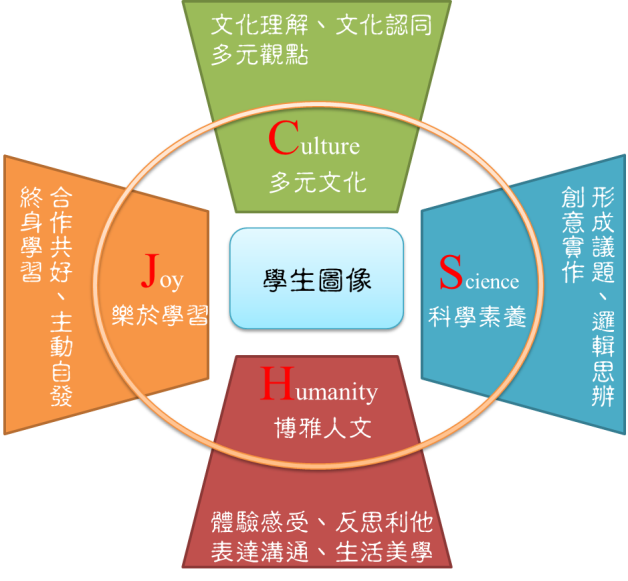  前鎮高中CJHS → 學生圖像CJHS1.學校願景：建立「以人為本」的全人教育校園2.學校發展目標：「從優秀到卓越」3.學生圖像C：Culture  多元文化     J：Joy      樂於學習H：Humanity 博雅人文     S：Science  科學素養   今年高三應屆畢業同學考取國立大學的比率為55％，可以說是社區高中成績最亮眼的。三年13班王育恆同學107學測成績總級分70級分，是創校以來第一位70級分的同學！此外繁星計畫大放異彩，錄取人數達57人，「質」與「量」再創新高。值得一提的，大學特殊選才管道，有同學分別錄取臺灣大學財務金融學系、中山大學電機系、中央大學數學系及成功大學光電科學與工程學系。另外，三年1班陳弘邦同學考上睽違已久的臺北科技大學及臺灣科技大學。這些升學績效都源自於高三導師、任課老師等相關同仁的努力，也展現前中人積極樂學的成果。感謝家長對前鎮高中的認同，今年全國新生報到率降低，高雄區平均只有82%，本校新生報到率高達96％，是社區高中之冠，期望同學在老師的指導下，能多元展能，考上自己心目中理想的大學與科系。107年8月22日高雄市三級學校校校長聯席會議，財團法人公益平台文化基金會嚴長壽董事長對同學的期許，為未來而教→1~41.培養學生做唯一與獨一的人，而非第一的人。2.懂得雙種語言→(1)英文(必備)。多會一種溝通語言就多一份競爭力 (2)程式語言3.未來的年輕人不能只有一種技術(能)→(1)做事的能力(2)做人的能力：要有悲憫心及自我約束能力(3)懂得生活：能安排高品質的休閒活動(藝術、農藝體育……)4.4C→Collaboration合作的能力、Communication溝通的能力、Creativity創意的能力、Critical Thinking思辨的能力教育部國民及學前教育署戴副署長淑芬勉勵同學培養核心素養能力→1.提升學生閱讀素養2.提升學生資訊素養3.提升學生獨立探究能力4.提升學生協作探究能力5.提升學生真實實作能力。人生其實就如一條時間軸一般，在每個時刻都有該修練的功課，21世紀是知識管理的時代，活到老學到老才具有競爭力。除學業外，我們也重視學生品格的陶冶，強調善行要從禮節做起、服務要從環保做起、負責要從學習做起，落實生活教育，讓前鎮高中不只是升學率攀升的學府，更是體現友善校園的場域。我們有信心讓前中的孩子成為一位「有感覺、會感動、能感恩」的好公民。大家一起加油！～～選擇前鎮 振翅高飛～～校長敬上